                                                           CricketOn the 25th of May Stathern sent out a boys Cricket team with 8 players all with really good talent. We played against some really big schools including Brownlow and many more. We lost our first game by a very little amount of runs but then we came back with a bang winning 3 games on the trot and then we were in the 3rd and 4th place play of. We were eventually beaten to a really strong Frisbee team by only 6 runs. Overall we finished 4th out of 10 and were very pleased with the result. Next time looking to finish even higher.By William G 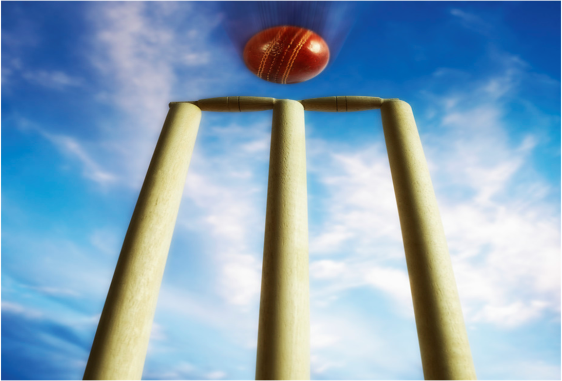 